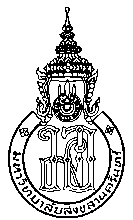 ใบแจ้งผลการแก้ไขวิทยานิพนธ์             เรียน  ประธานคณะกรรมการบริหารหลักสูตร	ตามที่คณะกรรมการสอบวิทยานิพนธ์ ได้เสนอแนะให้แก้ไขปรับปรุงวิทยานิพนธ์ของข้าพเจ้า (นาย/นาง/นางสาว)			                          รหัสประจำตัว................................................                                               นักศึกษาหลักสูตร					สาขาวิชา........................................................................................ซึ่งสอบป้องกันวิทยานิพนธ์ เมื่อวันที่                  เดือน                         พ.ศ.		นั้นขอแจ้งว่าได้แก้ไขปรับปรุงตามข้อเสนอแนะแล้ว  รายละเอียดตามแบบ บศ.5 (1) และเล่มวิทยานิพนธ์ ที่แนบมาพร้อมนี้ได้แนบสำเนา บว. 5/1 รายละเอียดแนบแบบแจ้งผลการสอบวิทยานิพนธ์ มาพร้อมกันนี้ 	จึงเรียนมาเพื่อทราบลงนาม					        นักศึกษา				(             		                   )				    	/	          /		                      ลงนาม			         		      อาจารย์ที่ปรึกษาวิทยานิพนธ์หลัก       				(				    )                                            					/	           /	             		ลงนาม			      		      อาจารย์ที่ปรึกษาวิทยานิพนธ์ร่วม                                               		(			              )          	                               			/	            /	          ลงนาม                                                           ประธานคณะกรรมการบริหารหลักสูตร          				(                                                               )				 	 /	          /            	                 แบบฟอร์มการแก้ไขปรับปรุงเล่มวิทยานิพนธ์ความเห็นของกรรมการข้อเสนอแนะ/ข้อสังเกตการปรับปรุงการปรับปรุงหมายเหตุความเห็นของกรรมการข้อเสนอแนะ/ข้อสังเกตรายละเอียดการปรับปรุงหน้า12345